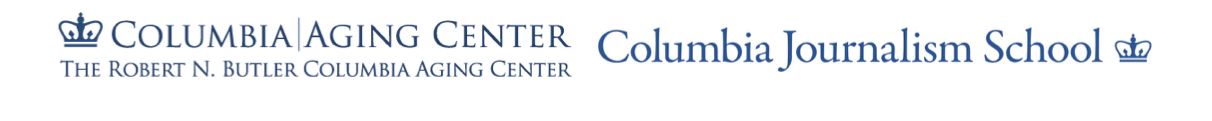 2021 Age Boom AcademyCombating Loneliness in Aging:Toward a 21st Century Blueprint for Societal ConnectednessDIGITAL LIBRARY UPDATED JUNE 9Recommended Prep for Session IV Marked [REC]And New Content Marked [NEW] To download the folder of all Session IV readings, click here.These readings are intended to enhance your experience of each live session and serve as future reference materials as you source articles. To download the full session-by-session file of preparatory and background readings, go to: tinyurl.com/ABA2021DigitalLibraryAn alphabetical-by-author list of session background readings is below. AARP (Session III: The Costs, The Solutions)Promoting an Age Inclusive WorkforceBranas, Charles (Session III: The Costs, The Solutions)Changing Places: The Science and Art of New Urban Planning, Princeton University Press, 2019.“Effect of Greening Vacant Land on Mental Health of Community-Dwelling Adults,” JAMA Network, 2018.“A Simple Strategy to Transform Health, All Over the Place,” National Library of Medicine, 2014.Recent postings referring to place-based interventions, in the context of equity/justice:“If Black Lives Really Matter, We Must Invest in Black Neighborhoods,” The Washington Post, 2021.“Reimagining Safety: A Project of the Editorial Board, in Conversation with Outside Voices,” The Washington Post, 2021. Cacioppo, John et al (Session I: background)“Alone in the Crowd: The Structure and Spread of Loneliness in a Large Social Network,” J Pers Soc Psychol, 2009.“Social Relationships and Health: The Toxic Effects of Perceived Social Isolation” Soc Personal Psychol Compass, 2014.Cigna (Session III: The Costs, The Solutions)Loneliness and the Workplace, 2020 CensusCzaja, Sara et al (Session IV: Interventions Showcase)[REC] [NEW] “Technology Adoption by Older Adults: Findings From the PRISM Trial,” The Gerontologist, September 27, 2018.[REC] [NEW] “Factors Predicting Decisions About Technology Adoption Among Older Adults,” Innovation in Aging, February 21, 2018.Eisenberg, Richard (Session III: The Costs, The Solutions)“Who’s Lonely at Work and Why,” Next Avenue, February 25, 2020.Dennis, Helen(Session IV: Interventions Showcase)[NEW] “The loneliness epidemic and why this reader doesn’t want a robot caregiver,” Daily News, June 6, 2021.Fried, Linda(Session I: Welcome and Framing)“Designing a New Social Infrastructure to Combat Loneliness in Aging Adults,” Generations Journal, 2020.“Investing in Health to Create a Third Demographic Dividend,” Gerontologist, 2016.(Session II: The Root Causes)Fried, Prohaska, Hawkley, O’Sullivan, Perissinotto et al. “A unified approach to loneliness,” The Lancet, January 11, 2020.(Session III: The Costs, The Solutions)“A Social Model for Health Promotion for an Aging Population: Initial Evidence on the Experience Corps Model,” Journal of Urban Health, March 2004.(Session IV: Interventions Showcase)[REC] “Increases in Lifestyle Activities as a Result of Experience Corps Participation,” Journal of Urban Health, 2014.Gerst-Emerson, Kerstin et al (Session III: The Costs, The Solutions)“Loneliness as a Public Health Issue: The Impact of Loneliness on Health Care Utilization among Older Adults,” American Journal of Public Health, May 2015.Golub, Justin (Session III: The Costs, The Solutions)“Association of Subclinical Hearing Loss with Cognitive Performance,” JAMA Otolaryngology-Head & Neck Surgery, 2019.“Association of Subclinical Hearing Loss with Depressive Symptoms,” Amm J Geriatri Psychiatry, 2019.Griffin, Dana (Session IV: Interventions Showcase)[REC] “Eldera: The New Global Intergenerational Mentoring Program,” Forbes, January 5, 2021.“How COVID-19 Will Change Aging and Retirement,” The Wall Street Journal, November 15, 2020.“Grandparents Could Ease the Burden of Homeschooling,” The Atlantic, September 10, 2020.“Connecting Generations,” TIME for Kids, May 5, 2020.Halvorsen, Cal (Session III: background reading)“How do younger companions benefit from time with older people,” Center on Aging & Work at Boston College, September 2019.Hannon, Kerry (Session IV: Interventions Showcase)“Eldera: The New Global Intergenerational Mentoring Program,” Forbes, January 5, 2021.Hawke, Caitlin (Session IV: Interventions Showcase)[REC]Brochure, Bloomingdale Aging in Place[REC]  [NEW] Activities Overview, Bloomingdale Aging in Place[NEW] Newsletter, Bloomingdale Aging in PlaceHawkley, Louise (Session II: The Root Causes)“Loneliness from Young Adulthood to Old Age: Explaining Age Differences in Loneliness,” International Journal of Behavioral Development, November 15, 2020.“Negative Financial Shock Increases Loneliness in Older Adults, 2006-2016: Reduced Effect During the Great Recession (2008-2010),” National Library of Medicine, June 2020.“Are U.S. Older Adults Getting Lonelier? Age, Period, and Cohort Differences,” National Library of Medicine, December 2019.“Transitions in Loneliness Among Older Adults: A 5-Year Follow-Up in the National Social Life, Health, and Aging Project,” National Library of Medicine, April 2018.“How Can I Connect with Thee? Let Me Count the Ways,” National Library of Medicine, October 2005.NSHAP COVID Media Report, The Associated Press, January 15, 2021.NORC at the University of Chicago Media KitHunter-Gadsden, Leslie (Session III: The Costs, The Solutions)“How the Biggest Groups on Aging Are Tackling Diversity, Equity and Inclusion,” Next Avenue, 2021. “Why People of Color Feel the Loneliest at Work,” Next Avenue, 2020.“9 Reasons You Feel Lonely at Work—and What to Do About It,” Sisters from AARP, 2020.ILC UK (Session II: background reading)Health equals wealth: The global longevity dividend, 2021.Kamber, Tom (Session IV: Interventions Showcase)[REC]Press Release “AARP Empowers Older Adults’ Tech Use by Joining Forces with OATS, Launching a Virtual Community Center,” February 8, 2021.Link to “Design against Ageism,” a 60 min presentation Tom gave in May.Levy, Becca (Session II: The Root Causes)“Impact of Media-based Negative and Positive Age Stereotypes on Older Individuals’ Mental Health during the Covid-19 Pandemic,” Journals of Gerontology Series B, 2021.“Ageism Amplifies Cost and Prevalence of Health Conditions,” The Gerontologist, 2018.“Positive Age Beliefs Protect Against Dementia Even Among Elders with High-risk Gene,” Plos One, 2018.“Age-Stereotype Paradox: Opportunity for Social Change,” The Gerontologist, 2017.“Subliminal Strengthening: Improving Older Individuals' Physical Function Over Time With an Implicit-Age-Stereotype Intervention,” Physiological Science, 2014.“Stereotype Embodiment: A Psychosocial Approach to Aging,” Current Directions in Psychological Science, 2009.Marsh Ryerson, Lisa (Session III: The Costs, The Solutions)Loneliness and Social Connections, AARP Report, 2018.AARP Foundation and Nation Swell et al produced a series of workshops about building a culture of connection, bridging and belonging. Report here; website here.AARP Loneliness fact sheet, 2010.AARP supports OCHIN “Collaborating to Support Low-Income Older Adults Experiencing Social Isolation and Loneliness during the Pandemic,” 2020The Pandemic Effect: A Social Isolation Report, AARP Foundation, 2020.McDaid et al (Session I: background reading)“Making the economic case for investing in actions to prevent and/or tackle loneliness: a systematic review,” Briefing Paper, 2017.Milken Institute (Session III: The Costs, The Solutions)Best Cities for Successful Aging, Report, 2017.National Academy of Medicine (Session I: Welcome and Framing)“Social Isolation and Loneliness in Older Adults,” Consensus Study Report, 2020.OECD (Session III: The Costs, The Solutions)Promoting an age-inclusive workforce. Living Learning and Earning Longer. 2020. See also this interactive page from AARP: www.aarpinternational.org/growingwithageO’Sullivan, Roger (Session II: The Root Causes)“Consensus Statement: Loneliness in Older Adults, the 21st Century Social Determinant of Health?,” BMJ Journals, August 2020.(Session IV: Interventions Showcase)[REC] “Will the Pandemic Reframe Loneliness and Social Isolation?,” The Lancet, January 14, 2021.“Consensus Statement: Loneliness in Older Adults, the 21st Century Social Determinant of Health?,” BMJ Journals, August 2020. (Also listed under Prohaska)“The Impact of Loneliness on Healthcare Use in Older People: Evidence from a Nationally Representative Cohort,” SpringerLink, June 2020.Peng, Siyun and Adam Roth (Session I: background)“Social isolation and loneliness before and during the COVID-19 pandemic: a longitudinal study of US Adults over 50.,” Consensus Study Report, 2021.Perissinotto, Carla, MD (Session III: The Costs, The Solutions)“Social Isolation and Loneliness in Older Adults,” Consensus Study Report, 2020.“Loneliness in Older Persons: A Predictor of Functional Decline and Death,” Arch Intern Med, July 2, 2012.Prohaska, Tom  (Session IV: Interventions Showcase)[REC] “Consensus Statement: Loneliness in Older Adults, the 21st Century Social Determinant of Health?,” BMJ Journals, August 2020.Quadt, Lisa et al. (Session II: background reading)“Brain-body interactions underlying the association of loneliness with mental and physical health,” Neuroscience and Biobehavioral Reviews, 2020.Rowe, John W. (Session III: The Costs, The Solutions)“The US eldercare workforce is falling further behind,” Nature Aging, 2021.Schirmer, Werner & Dimitris Michailakis (Session I: background reading)“Loneliness among older people as a social problem: the perspectives of medicine, religion and economy,” Aging & Society, 2016. (Session II: background reading)“Inclusion/Exclusion as the Missing Link. A Luhmannian Analysis of Loneliness Among Older People,” Systems Research and Behavioral Science, 2018.Sergi, Atalaya (Session IV: Interventions Showcase)[NEW] A Systematic Review of Senior Corps’ Impact on Volunteers and Program Beneficiaries, September 2019.[NEW] Full Report: Longitudinal Study of Foster Grandparent and Senior Companion Programs, September 2018.[REC] [NEW] Infographic: Longitudinal Study of Foster Grandparent and Senior Companion Programs[REC] [NEW] Overview: Longitudinal Study of Foster Grandparent and Senior Companion Programs[REC] [NEW] Fact Sheet: Longitudinal Study of Foster Grandparent and Senior Companion Programs[REC] [NEW] Research Brief: Longitudinal Study of Foster Grandparent and Senior Companion Programs[NEW] Full Report: ROI Study: AmeriCorps Seniors Foster Grandparent Program and Senior Companion Program [NEW] AmeriCorps Seniors Research SummaryTergesen, Anne (Session IV: Interventions Showcase)[NEW] How Covid-19 Will Change Aging and Retirement: Among Other Things, Expect More Aging in Place and a Wave of Innovation to Help Make That Happen, The Wall Street Journal, November 15, 2020.David Vincent (Session IV: Interventions Showcase)[REC] [NEW] SAGE Fact SheetZhang, Joy (Session IV: Interventions Showcase)[REC] “Solving the Loneliness Epidemic, Two Generations at a Time,” Stanford Social Innovative Review, March 29, 2021.